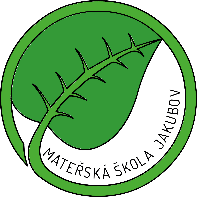 ŠKOLNÍ VZDĚLÁVACÍ PROGRAM PRO PŘEDŠKOLNÍ VZDĚLÁVÁNÍ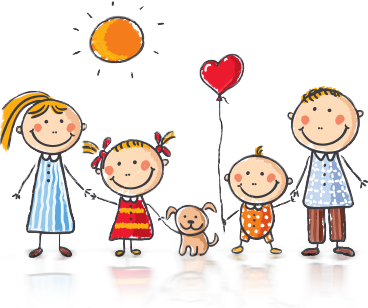 „Krůček sem, krůček tam, do světa se podívám“OBSAH:DENTIFIKAČNÍ ÚDAJE O ŠKOLEOBECNÁ CHARAKTERISTIKA ŠKOLYPODMÍNKY VZDĚLÁVÁNÍORGANIZACE VZDĚLÁVÁNÍCHARAKTERISTIKA VZDĚLÁVACÍHO PROGRAMUVZDĚLÁVACÍ OBSAHEVALUAČNÍ SYSTÉM A PEDAGOGICKÁ DIAGNOSTIKAIdentifikační údaje:Mateřská škola Jakubov, příspěvková organizaceJakubov 9336301 OstrovIČO: 71181709Zřizovatel školy: Obec VojkoviceŘeditelka školy: Bc. Petra MrhálkováAdresa školy: Jakubov 93, 36301 OstrovČíslo telefonu: 728 449 467, 728 455 143e-mail: ms@msjakubov.czwebové stránky: www.msjakubov.czPočet pedagogických pracovnic školy: 2Počet provozních pracovníků: 2Provoz mateřské školy: 6.30 – 16.00Kapacita MŠ: 24 dětí Platnost dokumentuTento ŠVP je závazným a trvalým dokumentem, který podle potřeby ve výchovněvzdělávacím procesu bude doplňován a aktualizován.Obsah a cíle ŠVP budou plněny a hodnoceny v ročním časovém rozsahu školního roku.2. Obecná charakteristika školy:Mateřská škola v Jakubově se nachází v malebné krajině na okraji Doupovských hor. Je umístěna v jednopatrové vile z 20. let minulého století a jako mateřská škola slouží již od 1. 9. 1952.Profilujeme se jako „rodinný“ typ školy. Preferujeme úzkou spolupráci s rodiči, kteří se tak mohou podílet na procesu výchovy a vzdělávání. Proto klademe důraz na časté setkávání zaměstnanců, dětí a rodičů při společných akcích, což u dětí přispívá k pocitu bezpečí. Vzhledem k malému počtu dětí máme možnost individuálního přístupu k dětem, respektování jejich osobnosti a jedinečnosti.Součástí filozofie školy je výchova a vzdělávání dětí se silným akcentem na takový osobnostní rozvoj, který směřuje k zodpovědnému jednání vůči sobě, lidem a životnímu prostředí, orientaci na sebevzdělávání a kladné pracovní návyky a v neposlední řadě toleranci mezi lidmi.Mateřská škola je jednotřídní, kapacita školy je 24 dětí.Budova je obklopena velkou zahradou s pískovištěm a několika zahradními a cvičebními prvky, které jsou vhodné jak pro sportovní vyžití, tak pro relaxační a odpočinkovou činnost.Součástí školy je školní kuchyně s přilehlými sklady, která je umístěna v přízemí hned vedle třídy.V prvním patře se nachází ložnice a cvičební místnost pro děti a v podsklepní části budovy se nachází kotelna, rozvodna a další úložné prostory.Velkým kladem naší mateřské školy je její poloha. Leží na okraji obce a vycházky do přírody jsou v každém ročním období pro děti přínosem. Podmínky vzdělávání: Věcné podmínky školyHerna je vybavena funkčním nábytkem odpovídajícím současným potřebám.Vybavení hračkami a pomůckami je na velmi dobré úrovni, průběžně je doplňován moderními didaktickými pomůckami. Hračky i pomůcky jsou umístěny tak, aby na ně děti dobře viděly, aby si je mohly samy brát i ukládat.Ve třídě jsou nové stoly a židle, odpovídající výšce dětí každé věkové kategorie.Ložnice jsou vybaveny moderními dřevěnými dětskými lehátky, které z důvodu velkých prostor v mateřské škole není potřeba skládat.V roce 2018 byla provedena velká rekonstrukce a stavební úpravy v prvním patře budovy tak, aby prostory lépe vyhovovaly dětem, jejich přirozenému vývoji a výchovně vzdělávacím potřebám. Byla vytvořena prostornější ložnice a velká cvičebna, která je neustále dovybavována tělocvičným náčiním a nářadím. Byla provedena výmalba těchto místností a položeno nové linoleum.V herně byl položen nový koberec a v celé budově proběhla výměna celého topného systému.Na základě sponzorského daru od LČR mateřská škola získala keramickou pec s příslušenstvím, kterou děti budou využívat v tvořivých činnostech.U třídy je prostorná šatna, určená k převlékání a přezouvání dětí, vybavená botníky a věšáky s policí.V objektu  byly vyměněny vodovodní baterie v umývárnách, zrekonstruován sprchový kout a pořízeny nové dětské toalety. Zásobování vodou je zajištěno obecním vodovodem v dostatečném množství. Prostory školní zahrady jsou vybaveny tak, aby dětem umožňovaly pohybové a jiné aktivity. Jsou zde umístěny dvě pružinové houpačky, dřevěná prolézačka se skluzavkami, tabule na kreslení křídami, pískoviště, dřevěné lavice a stoly a další dřevěné tělovýchovné prvky.V roce 2017 byl v koutu zahrady vybudován vyvýšený záhon, na kterém děti pěstují a pozorují rostliny. V těsné blízkosti mateřské školy nad školní zahradou vzniká ve spolupráci s obcí zvířecí farma, která už jen podtrhne environmentální zaměření školy.Nákup dalších nových herních prvků závisí na finančních prostředcích mateřské školy.Všechny vnitřní i venkovní prostory MŠ splňují bezpečnostní a hygienické normy dle platných předpisů. Nákup dalších nových prvků závisí na finančních prostředcích mateřské školy.ŽivotosprávaDětem je poskytována plnohodnotná a vyvážená strava dle příslušných předpisů.Je zachována vhodná skladba jídelníčku, dodržovány technologie přípravy pokrmů a nápojů.Je zajištěn dostatečný pitný režim v průběhu celého dne v MŠ. Dětem je nabízen ovocný čaj,ovocné šťávy, stolní a minerální voda a mléko.Děti jsou vedeny k samostatnosti. Nápoje jsou trvale umístěny ve třídách a děti se samostatněobsluhují dle svých potřeb a chuti.Mezi jednotlivými pokrmy jsou dodržovány vhodné intervaly:dopolední svačina (snaha o průběžnou svačinu) - oběd = 3 hodinyoběd - odpolední svačina (snaha o průběžnou svačinu) = 3 hodinyPravidelně děti dostávají ovoce, nebo zeleninu dopoledne i odpoledne, následně pak dlesestaveného jídelníčku. Děti nikdy nenutíme do jídla, ale snažíme se, aby všechno alespoňochutnaly a naučily se tak zdravému stravování.Psychosociální podmínkyVšichni zaměstnanci školy vytváří dětem takové prostředí, aby se zde cítily spokojeně, jistě abezpečně.Nově příchozí dítě má možnost postupně se adaptovat na nové prostředí i situace.Všechny děti mají stejná práva, stejné možnosti i stejné povinnosti. Nikdo neníznevýhodňován či zvýhodňován. Jakékoli projevy nerovností, podceňování a zesměšňovánídítěte jsou nepřípustné.Volnost a osobní svoboda dětí je dobře vyvážená s nezbytnou mírou omezení, vyplývajícíchz nutnosti dodržovat v MŠ potřebný řád.Pedagogický styl, resp. způsob, jakým jsou děti vedeny, je podporující, sympatizující, počítás aktivní spoluúčastí a samostatným rozhodováním dítěte, projevuje se přímou, vstřícnou,empatickou a naslouchající komunikací učitelky s dětmi.Je vyloučeno manipulování s dítětem, zbytečné organizování dětí,podporování nezdravé soutěživosti dětí. Jakákoli komunikace s dítětem,kterou dítě pociťuje jako násilí, je nepřípustná.Učitelky se vyhýbají negativním slovním komentářům a podporují děti v samostatnýchpokusech, dostatečně chválí a pozitivně hodnotí.Podporujeme dítě nebát se, pracovat samostatně, důvěřovat si.Učitelky respektují potřeby dětí (obecně lidské, vývojové a individuální), reagují na ně anapomáhají v jejich uspokojování (jednají nenásilně, přirozeně a citlivě, navozují situacepohody, klidu, relaxace apod.)Děti nejsou neúměrně zatěžovány, či neurotizovány spěchem a chvatem.Učitelky dbají na nutnou vyváženost spontánních a řízených činností během dne, nebudepřevažovat verbalizmus učitelky, děti budou mít během dne dostatek prostoru pro rozvojkomunikačních dovedností.Děti jsou seznamovány s jasnými pravidly chování ve skupině tak, aby se ve třídách vytvořilkolektiv dobrých kamarádů, kde jsou všichni rádi.Učitelky se dostatečně věnují vztahům ve třídě, nenásilně tyto vztahy ovlivňují prosociálnímsměrem (prevence šikany).Sociální prostředí charakterizuje společná snaha o podporu sebedůvěry, vzájemné důvěry,komunikace a spolupráce, duševní odolnosti a pohody všech zúčastněných.K tvorbě bezpečného sociálního prostředí přispívají i rituály a tradice:Rituály:- ranní komunitní kruh s možností sdělování dojmů a zážitků dětí- oslavy svátků a narozeninTradice:- Dračí slavnost – pouštění draků- Podzimní sklizeň – „Šlapání zelí“ – nakládání zelí, „Štrůdlování“ - pečení jablečného závinu- Dýňohraní – práce s dýněmi a výzdoba, zapojení rodičů- Uspávání naší zahrádky – příprava zahrady na zimu- Rozsvícení vánočního stromu v obci, spolupráce s rodiči „Cesta do města Betléma“ – průvod s rodiči- Mikulášská  - setkání s Mikulášem, čertem a andělem- Vánoční těšení – oslava vánoc a vánočních tradic, vánoční besídka- Masopustní průvod – výroba masek, hudebních nástrojů, pečení koblížků, spolupráce a zapojení rodičů- Velikonoční oslavy – vítání jara, Den Země - zasazení stromu- Probouzení naší zahrádky – příprava záhonků, pěstování sazeniček- Rej čarodějnic – opékání vuřtů, přehlídka kostýmů, pálení „čarodějnic“- Překvapení pro maminky – oslava Svátku matek- Den dětí – den plný her a zábavy, přehlídka masek, ochutnávka dobrot od maminek- Den s dráčkem Soptíkem – zábavný den ve spolupráci s DHS Vojkovice- Zahradní slavnost – rozloučení se školním rokem, divadelní představení zaměstnanců školy, pasování předškoláků, hodování pod širým nebem, spolupráce s obcí a rodičiOrganizace choduPo dohodě s rodiči je provoz naší mateřské školy od 06:30 do 16.00 hodin.Ráno se děti scházejí do zařízení cca do 8,00 hodin. Rodiče osobně předávají dítě Učitelce ve třídě. Přijímání dětí během dne se provádí po předchozí domluvě s učitelkou (nutno však Dítě přihlásit do 8.00 hod. na stravu - návštěva lékaře, logopedie, apod.).Po obědě je možný odchod v době od 12:00 hodin (nebo po individuální domluvěs učitelkou). Budova je po celou dobu provozu zabezpečena proti volnému vstupu do mš, u hlavního vchodu se nachází videotelefon, který musí příchozí využít, aby mohl vstoupit.V mateřské škole je uvolněný a dostatečně pružný režim výchovně vzdělávací činnosti,umožňující reagovat na individuální potřeby a možnosti dětí. Dodržovány jsou pouze časystanovené na jídlo a pobyt venku (minimálně 2 hodiny). Odpočinek dětí je řízen potřebou jednotlivých dětí.MŠ spolupracuje se zákonnými zástupci dětí s cílem vyvíjet aktivitu a činnosti v MŠ veprospěch rozvoje dětí a prohloubení vzdělávacího a výchovného působení MŠ, rodiny aspolečnosti.Řízení mateřské školyPovinnosti, pravomoci a úkoly jednotlivých pracovníků jsou vymezeny.Řízením ŠJ je pověřena vedoucí ŠJ. Ředitelka vypracovává školní vzdělávací program ve spolupráci s ostatními pedagogickýmipracovnicemi. Na základě evaluačních výsledků jsou vyvozovány závěry pro další práci.Učitelky spolupracují při své práci s provozními zaměstnanci a rodiči.Personální a pedagogické zajištěníV současné době má MŠ 4 zaměstnance (2 pedagogické a 2 provozní). Jejich pracovnídoba je průběžně dle aktuálních počtů dětí navštěvujících MŠ upravována tak, aby nebylnarušen plynulý chod školy.Všichni zaměstnanci se chovají, jednají a pracují profesionálním způsobem (v souladu sespolečenskými pravidly), pedagogické pracovnice dále pak v souladu s pedagogickými ametodickými zásadami výchovy a vzdělávání předškolních dětí.Všechny pedagogické pracovnice mají potřebné vzdělání pro práci s dětmi v předškolnímzařízení.Všechny pedagogické pracovnice si neustále rozšiřují své profesní kompetence dalšímvzděláváním - návštěvou seminářů, kursů, samostudiem. Těchto poznatků následně využívajípři své vzdělávací a výchovné práci.Učitelky jsou nositelkami filosofie MŠ a záleží hlavně na nich, zda se školní vzdělávacíprogram MŠ naplní.Speciální služby, ke kterým nejsou učitelky dostatečně kompetentní, jsou zajišťovány vespolupráci s příslušnými odborníky (pedagogicko-psychologická poradna, speciálně-pedagogické centrum).Spoluúčast rodičůSpolupráce s rodiči se uskutečňuje formou třídních schůzek, individuálních pohovorů s rodiči,spolupráce při akcích a celoroční otevřeností MŠ pro rodiče. Je umožněna adaptace nověpříchozích dětí spolu s jejich rodiči. Po domluvě s učitelkami se rodiče mohou kdykolivzapojit do hry svých dětí. Mezi učitelkami a rodiči panuje zpravidla oboustranná důvěra,otevřenost, vstřícnost a ochota spolupracovat. Domlouvají se o společném postupu přivzdělávání a výchově dětí. Učitelky chrání soukromí rodiny, zachovávají diskrétnost, s rodičijednají ohleduplně, taktně a nezasahují do života a soukromí rodiny.U dětí se snažíme pěstovat návyky, které je nutno vyžadovat i doma. Jde zejména o základníhygienické návyky, stolování, sebeobsluha v oblékání, základy společenského chování.Rodiče jsou průběžně informováni na nástěnkách v šatně dětí, na webových stránkáchškoly o plánovaném a aktuálním dění školy.O prospívání a individuálních pokrocích nebo problémech jsou rodiče informovániindividuálně.Spolupráce MŠ s dalšími subjektyMateřská škola spolupracuje se zákonnými zástupci dětí a dalšími fyzickými aprávnickými osobami s cílem vyvíjet aktivity a organizovat činnosti ve prospěch rozvojedětí a prohloubení vzdělávacího a výchovného působení mateřské školy, rodiny aspolečnosti. Obec Vojkovice  Divadelní představení – spolupráce s dalšími pedagogickými pracovnicemi z mateřské školy v Ostrově Institut pedagogicko-psychologického poradenství ČR, NIVD - dohoda o vzájemné spolupráci v rámci realizace systémového projektu „Centra podpory inkluzivního vzdělávání“ (APIV II) Základní a mateřská škola Kyselka – divadla, výlety, spolupráce při zápisu dětí do základní školy Divadelní soubory „Z bedny“, „Letadélko“ – divadlo, návštěva Pedagogicko-psychologická poradna Karlovy Vary Mgr. Pavel Vítek – práce se dřevem, Pavel Vaculík-práce s kovem, Hana Vaculíková-práce s hlínou pí. Teturová – Angličtina není dřina (K. Vary) Hasičský záchranný sbor Vojkovice, ZHS Ostrov, Ekocentrum Ostrov4.Organizace vzděláváníKapacita MŠ je 24 dětí.Mateřská škola má jednu heterogenní třídu, kterou navštěvují děti od 2 – 6(7) let.Mateřská škola může organizovat školní výlety a další akce související s výchovně vzdělávací činnostíškoly.Organizace vzdělávání je blíže specifikována ve Školním řádu, který je závazný pro všechnyzaměstnance MŠ a pro zákonné zástupce zapsaných dětí. Je přístupný všem zákonnýmzástupcům v šatně dětí. S obsahem jsou rodiče seznámeny na třídních schůzkách.Z důvodu plnění povinného předškolního vzdělávání od 1.9.2017 je vedena evidence těchto dětí,kde zákonný zástupce má povinnost přivádět své dítě minimálně každý den na 4 hodiny,obvykle v době od 8.00 do 12.00 hodin. Jinak má právo využívat docházky celého denníhoprovozu školy. Povinností rodiče je omlouvat dítě v posledním předškolním ročníku dle systémupopsaného ve Školním řádu.Vzdělávání dětí se speciálními vzdělávacími potřebamiRVP PV vychází ve své základní koncepci z respektování individuálních potřeba možností dítěte. Z toho důvodu je RVP PV základním východiskem i pro přípravuvzdělávacích programů pro děti se speciálními vzdělávacími potřebami.Dítětem se speciálními vzdělávacími potřebami je dítě, které k naplnění svýchvzdělávacích možností nebo k uplatnění a užívání svých práv na rovnoprávném základěs ostatními potřebuje poskytnutí podpůrných opatření. Tyto děti mají právo na bezplatnéposkytování podpůrných opatření z výčtu uvedeného v § 16 školského zákona. Podpůrnáopatření realizuje mateřská škola.Podpůrná opatření se podle organizační, pedagogické a finanční náročnosti člení do pětistupňů. Podpůrná opatření prvního stupně uplatňuje škola nebo školské zařízení i bez doporučení školského poradenského zařízení na základě plánu pedagogické podpory (PLPP).Podpůrná opatření druhého až pátého stupně lze uplatnit pouze s doporučením ŠPZ.Pojetí vzdělávání dětí s přiznanými podpůrnými opatřenímiRámcové cíle a záměry předškolního vzdělávání jsou pro vzdělávání všech dětí společné.Při vzdělávání dětí se speciálními vzdělávacími potřebami je třeba jejich naplňovánípřizpůsobovat tak, aby maximálně vyhovovalo dětem, jejich potřebám i možnostem. Snahoupedagogů je – stejně jako ve vzdělávání dětí, které speciální vzdělávací potřeby nemají –vytvoření optimálních podmínek k rozvoji osobnosti každého dítěte, k učení i ke komunikacis ostatními a pomoci mu, aby dosáhlo co největší samostatnosti.Při vzdělávání dítěte se speciálními vzdělávacími potřebami učitel zahrnuje do svýchvzdělávacích strategií podpůrná opatření. Podpůrná opatření prvního stupně stanovuje mateřskáškola. Od druhého stupně podpory jsou podpůrná opatření stanovována ŠPZ po projednání seškolou a zákonným zástupcem dítěte.Důležitou podmínkou úspěšnosti předškolního vzdělávání dětí se speciálními vzdělávacímipotřebami je nejen volba vhodných (potřebám dětí odpovídajících) vzdělávacích metod a prostředků,které jsou v souladu se stanovenými podpůrnými opatřeními, ale i uplatňování vysoce profesionálníchpostojů učitelů i ostatních pracovníků, kteří se na péči o dítě a jeho vzdělávání podílejí. Rozvoj osobnostidítěte s přiznanými podpůrnými opatřeními závisí na citlivosti a přiměřenosti působení okolí mnohemvíce, než je tomu u dítěte, které není ve svých možnostech primárně omezeno. Proto je nutné vytvořit podmínky pro jejich pozitivní přijetí. K tomu je nutné, mimo jiné, navázatúzkou spolupráci s rodiči všech dětí, citlivě s nimi komunikovat a předávat potřebné informace.Při vzdělávání dětí se speciálními vzdělávacími potřebami spolupracuje učitel s dalšímiodborníky, využívá služby školských poradenských zařízení.Vzdělávání dětí se speciálními vzdělávacími potřebami v mateřských školách zřízenýchpodle § 16 odst. 9 školského zákona se uskutečňuje na základě školních vzdělávacích programůupravených podle speciálních vzdělávacích potřeb dětí.Vzdělávání dětí nadanýchMateřská škola je povinna vytvářet ve svém školním vzdělávacím programu a při jehorealizaci podmínky k co největšímu využití potenciálu každého dítěte s ohledem na jehoindividuální možnosti. To platí v plné míře i pro vzdělávání dětí nadaných. V předškolním věkudítě prochází obdobím nerovnoměrného a skokového vývoje, mnohdy je těžké odlišit přiidentifikaci nadání dítěte od akcelerovaného vývoje v určité oblasti. Dítě, které vykazujeznámky nadání, musí být dále podporováno.Vzdělávání dětí probíhá takovým způsobem, aby byl stimulován rozvoj jejich potenciáluvčetně různých druhů nadání a aby se tato nadání mohla ve škole projevit a pokud možnoi uplatnit a dále rozvíjet.Mateřská škola je povinna zajistit realizaci všech stanovených podpůrných opatření propodporu nadání podle individuálních vzdělávacích potřeb dětí v rozsahu prvního až čtvrtéhostupně podpory.5.Charakteristika programu: Vzdělávací program naší mateřské školy vychází z Rámcového programu pro předškolní vzdělávání. Dětem poskytujeme kvalitní standardní péči s užším zaměřením na environmentální výchovu. Environmentální vzdělávání obsahuje plán cílů týkajících se mezilidských vztahů, vztahů dětí k přírodě, životnímu prostředí, odpovědnosti za své chování, vytváření životních hodnot, spolupráci s rodinou. Prolíná celým vzdělávacím programem, odráží se ve všech činnostech školy.Vzdělání je uskutečňováno ve všech činnostech v průběhu celého dne. Probíhá na základě vlastních činností a prožitků. Formy vzdělání se během dne mění a prolínají. Jsou to činnosti spontánní, řízené, skupinové, individuální i frontální. Využíváme učení hrou, praktickou činností, pokusem. Učení zakládáme na aktivní účasti dítěte, založené na smyslovém vnímání dítěte. Všechny činnosti obsahují prvky hry a tvořivosti. Mezi formy naplňující záměry vzdělávání patří také výlety, návštěva divadel, tematické vycházky, společné akce pro rodiče a děti, které organizujeme v průběhu celého školního roku.Naším záměrem je dovést dítě na konci předškolního období k tomu, aby dle svých osobních předpokladů získalo přiměřenou fyzickou, psychickou i sociální samostatnost a základy důležité pro jeho další rozvoj a vzdělávání. Nenásilně děti připravit na zdárný vstup do základní školy.Ve vzdělávacím programu je respektována dominantní úloha hry a je preferován osobnostní rozvoj dítěte. Snažíme se, aby vzdělávací činnosti navazovaly na praktické zkušenosti dětí, aby rozvíjely fantazii a tvořivost. V činnostech se uplatňují prvky vzájemné spolupráce, dětem je poskytována svoboda prožívání, mají možnost dokončit činnost, mají prostor pro individuální i skupinovou práci. Třídy jsou dle možností účelně vybavovány hračkami a pomůckami.Program zasahuje všechny oblasti vzdělávání předškolního dítěte a nabízí taková témata, která seznamují děti s realitou. Jedním z hledisek při sestavování programu je i poloha MŠ – vesnická mateřská škola a možnosti, které nám vesnice nabízí.Z toho vyplývá náš záměr preferovat praktické činnosti, které:• seznamují děti s přírodou a přírodními jevy, kladou důraz na bezprostřední kontakts přírodou, na její pozorování a poznávání, napomáhají navazovat poznatky a znalostiz oblasti zemědělství, práce na poli, na zahradě – vycházky a výlety do přírody, orientacev okolí, sběr přírodnin, zimní krmení zvěře, péče o rostliny, experimentování, exkurze u místních zemědělců, návštěvy farem, záchranné stanice pro ohrožená zvířata,seznamování s ekosystémy - život v lese, na louce, u vody.• umožňují vnímat okolní svět všemi smysly, jsou založeny na prožitcích dětí –dodržování lidových tradic, návštěvy divadla, kulturních a společenských akcí, společnéakce dětí a rodičů, seznamování s historií i současností – exkurze, výlety.• směřují na oblast environmentální výchovy – aktivní ochranu přírody – sběr papíru,třídění odpadu, jarní úklid „našeho“ lesa, pomoc při údržbě zahrady /hrabání listí/• vedou děti ke zdravému životnímu stylu – zdravá výživa, přirozený pohyb, odpočinek,otužování• podporují vytváření kladných vzájemných vztahů – vlídnost, ohleduplnost, vzájemnápomoc, slušnost – vlastnosti, které by si mělo dítě osvojit, aby mohlo přijímat informacea podněty z okolního světa  Formy a metody vzdělávací práce:V pedagogickém procesu v mateřské škole využíváme různých organizačních foremčinnosti dětí, které umožňují dosáhnout žádoucího vzdělávacího výsledku. Jejich promyšlené a účelné střídání činí život dětí pestrým a dynamickým, což odpovídá jejich fyziologickým potřebám a stadiu jejich psychického rozvoje.Vzdělávání je důsledně vázáno k individuálně různým potřebám a možnostem jednotlivých dětí, včetně vzdělávacích potřeb speciálních. Každému dítěti je poskytnuta pomoc a podpora v míře, kterou individuálně potřebuje, a v kvalitě, která mu vyhovuje. Proto je nutné, aby vzdělávací působení učitele vycházelo z pedagogické diagnostiky – z pozorování a uvědomění si individuálních potřeb a zájmů dítěte, ze znalosti aktuálního stavu jeho vývoje, konkrétní životní a sociální situace, pravidelného sledování jeho vývoje a vzdělávacích pokroků.Hlavní formou činnosti dítěte v předškolním období je hra. Hra je specifickým projevem aktivity dítěte, ovlivňovaným prostředím, v němž dítě žije a do něhož se hrou začleňuje. Hrapřispívá k harmonickému formování dítěte, umožňuje dosahovat cílů všech složek vzdělávání, je prostředkem vzdělávací práce. Je rovněž metodou vzdělávací práce. Hra odpovídá svým obsahem, formou a proměnlivostí osobností malého dítěte. Dovoluje tak učitelce včlenit různé metodické postupy k dosažení vytýčeného cíle vzdělávání. Učitelka ve své práci využívá všech stadií her – od her individuálních u nejmenších dětí, přes párové (kooperativní) až po hry skupinové a rovněž využívá všech druhů her. Jsou to především tvořivé hry, které si dítě vytváří samo, námětové hry, též dramatizující a konstruktivní. Učitelky pracují rovněž s hrami s pravidly, a to jsou hry pohybové a didaktické. Děti předškolního věku mají potřebu žít v dětské společnosti. Dobře vedený dětský kolektiv působí výchovně. V procesu vzdělávání dětí používáme různých metod – slovní,názorné a praktické činnosti. Výběr metody vždy závisí na didaktickém cíli. Ke slovním metodám patří například návody, vysvětlení, popis, vyprávění, rozhovor, beseda, předčítání a další. Efektivnost těchto metod závisí na kultuře řeči učitelky a její schopností působit na děti intonací a tempem řeči.Slovní metody vhodně spojujeme s praktickou činností. Do skupiny názorných metod patří především pozorování, předvádění, pokus, exkurze a vycházka. Názorné metody často spojujeme s metodami praktické činnosti, například experimentování. Tyto metody přinášejí navíc dětem citový prožitek, který usnadňuje učení.V této fázi pak zařazujeme rovněž učení metodou navození problémových situací. Při vzdělávání dětí zachováváme rovněž obecné zásady – cílevědomost, jednotnost a důslednost, přiměřenost, názornost, soustavnost a posloupnost, trvalost, individuální přístup. Pro děti předškolního věku je velmi důležité, aby byly učitelkou vedeny k určitému vzdělávacímu cíli. Rovněž aby na ně všichni dospělí působili jednotně a shodně. Učitelky dobře znají věkové a individuální zvláštnosti dětí a mají na zřeteli přiměřenost jak v oblasti tělesného, tak i rozumového rozvoje dětí.Uplatňujeme také zásadu názornosti tak, aby děti poznávaly pokud možno všemi smysly, tudíž názorně. Poznávání umožňuje učitelka dítěti posloupně a vychází od jednoduchého ke složitějšímu. Trvalost těchto poznatků u dětí zajišťuje učitelka vhodnou motivací a působením na různé smyslové orgány. Učitelky také využívají ve vzdělávací práci kolektivu dětí, ale jsou si vědomy také nutnosti individuálního přístupu k dětem.Předškolní vzdělávání uskutečňujeme v následujících formách:• prožitkovým učením, využíváním spontánně vzniklých situací, účastí na aktivitách, kterévycházejí z dětské volby, zvídavosti a potřeby objevovat• učením hrou a činnostmi - volná hra, psychomotorická a grafomotorická cvičení,skupinová a individuální činnost s dětmi, smyslové vnímání, kooperativní a námětovéhry, práce s přírodním a výtvarným materiálem, využíváme aktivity spontánní i řízené,didakticky zacílené činnosti• umožňujeme dětem dostatek pohybu, relaxační i odpočinkové činnosti. Pohybovéaktivity hrají v životě člověka důležitou roli. Jsou dynamickým projevem života, vyjádřením sebe sama, prostředkem komunikace a interakce s druhými lidmi iprostředím, ve kterém se pohybujeme. Mají nezastupitelný význam pro zdraví člověka,celkovou duševní pohodu, zvládání zátěžových situací a prevenci civilizačníchonemocnění.• využíváme neplánovaných a nahodilých aktivitPět pilířů vzdělávání naší mateřské školy:1. Ve středu zájmu stojí děti, jejich prožitky a potřeby2. Vzdělávání je činností, přirozenou pro dítě3. Hlavními prostředky vzdělávání jsou činnosti4. Dítě získává kompetence5. Jádro vzdělávání neleží v řízených činnostech, ale ve všem, co se v MŠ dějeKaždá mateřská škola má:• usnadňovat dítěti jeho další životní i vzdělávací cestu• rozvíjet osobnost dítěte, podporovat jeho tělesný rozvoj a zdraví• rozvíjet jeho osobní spokojenost a pohodu• napomáhat mu v chápání okolního světa• motivovat je k dalšímu poznávání a učení• učit dítě žít ve společnosti ostatních• přibližovat mu normy a hodnoty touto společností uznávanéV mateřské škole klademe důraz:• na potřeby dítěte• na prožitky dítěte• na individualitu dítěte• na klima v mateřské škole• na to, jak se dítě cítí, co prožívá• na zdravé sebepojetí dítěte• na osobnostní a sociální rozvoj dítěte• na aktivní učení dítěte• na přirozenou propojenost Hlavní cíle: -vytvářet prostředí pohody po všech stránkách, zejména v souvislosti se sociálním a emočním rozvojem dětí. - vést děti k celkovému zdravému životnímu stylu (z hlediska zdraví tělesného,  duševního, duchovního, sociálního a mravního.-  systematicky působit na mladou generaci za účelem přijetí hodnot a jednání nezbytného pro ochranu a péči o životní prostředí (EVVO).Chceme, aby čas prožitý v mateřské škole byl pro dítě radostí, příjemnou zkušeností a zdrojem dobrých základů do života a vzdělávání.Nejde o to, abychom naplňovali dětskou mysl, ale v první řadě o to probouzet v dítěti touhu a zájem a chuť dívat se kolem sebe, naslouchat a objevovat. A také odvahu ukázat co všechno umí, zvládne a dokáže.6.Vzdělávací obsah:Vzdělávání v mateřské škole je cílevědomý plánovaný proces, v němž se prolínajíspontánní a řízené aktivity. Proces vzdělávání probíhá v průběhu celého dne, při všechčinnostech a při veškerých situacích. Snažíme se o naplňování tří hlavních cílů předškolníhovzdělávání:- Rozvíjení dítěte a jeho schopnost učení a poznání, podporovat a rozvíjet tělesnouzdatnost, zdraví, dovednost, obratnost, schopnost myšlení, rozhodování, učení, řeč.- Osvojení si základů hodnot, na kterých je založena naše společnost, svoboda a rovnostvšech lidí, solidarita se slabými a ohroženými, hodnoty spojené se zdravím, životem, seživotním prostředím, kulturní dědictví, tradice.- Získávání osobní samostatnosti a schopnosti projevovat se jako samostatná osobnostpůsobící na své okolí, rozvíjet a poznávat sama sebe, potřeba a zájmy, sebevědomí,sebedůvěra, učíme se spolupracovat, akceptovat a tolerovat druhé.Vzdělávací obsah je zpracován do integrovaných bloků, které jsou rámcové, nastiňují cíle, záměry, stručnou charakteristiku vzdělávací nabídky. Jejich podrobné rozpracování bude předmětem TVP. Současně s tím budou vstupovat do TVP dílčí vzdělávací projekty a doplňkové programy. Třídní vzdělávací program třídy vymezuje její specifika, podmínky, které vstupují do výchovně vzdělávací činnosti, určují pravidla soužití jednotlivých skupin dětí, naznačují vzájemné spolupůsobení učitelek, volby metod a postupů evaluačního procesu a další potřebná specifika.Cílem pedagoga je vytvořit co nejpestřejší nabídku ze všech oblastí, skladbu vzájemně se ovlivňujících a propojených aktivit a činností, které budou ovlivňovat pohodu, spokojenost a radost dítěte, ale zároveň budou naplňovat hlavní cíle předškolní výchovy.Zároveň směřujeme k vytváření základů klíčových kompetencí. Je to soubor vědomostí, dovedností, schopností, postojů a hodnot důležitých pro osobní rozvoj dítěte. Vzdělávací činnost je založena na metodách přímých zážitků, využívá dětské zvídavosti a potřeby objevovat, vede děti k individuální práci. Probouzí také v dětech aktivní zájem a chuť dívat se kolem sebe, naslouchat a objevovat, ale i ukázat, co všechno už samo umí, zvládne a dokáže. Nepředkládá dětem jen hotové návody, ale naopak jim umožňuje hledat samostatné cesty tvořivým myšlením a vlastním nápadem.Naším cílem je vytvářet u dětí životní dovednosti, jako je flexibilita, komunikace, kreativita, schopnost řešit problémy. Přitom ale musíme respektovat potřeby a osobnost dítěte.Učitelka je tvůrcem, poradcem, partnerem a průvodcem učení dítěte.Po ukončení předškolního vzdělávání mají děti dosahovat k těmto kompetencím:• Kompetence k učení – objevuje a všímá si souvislostí, experimentuje, zkušenostiuplatňuje v praxi, má elementární poznatky o lidech, kultuře, přírodě, učí se s chutí nejenspontánně, ale také vědomě, vést k dokončení práce• Kompetence k řešení problémů – všímá si a řeší problémy, menší problémy řeší samobez pomoci dospělého, používá pokus a omyl, experiment, využívá matematických alogických představ, ví, že může svou snahou a iniciativou situace ovlivňovat, odvahachybovat• Kompetence komunikativní – ovládá řeč, vyjadřuje své myšlenky, reaguje na slovo, vedesmysluplný dialog, dokáže vyjádřit své pocity, komunikuje verbálně i nonverbálně, ovládádovednosti předcházející čtení, psaní, pracuje s knihami, počítačem, telefonem,komunikace bez ostychu a zábran, využití informací a komunikat. prostředků – knihy, PC,telefon aj.• Kompetence sociální a personální – umí si vytvořit a vyjádřit svůj názor, chápe, že máodpovědnost za své jednání, rozpozná nevhodné chování, je empatické, k neznámým lidema situacím je obezřetné, umí být tolerantní k odlišnostem jiných lidí, konflikt řeší dohodoune agresí, neubližuje, neponižuje, dodržování dohodnutých pravidel, schopnost prosadit sei podřídit, chápání různosti a odlišnosti lidí, jejich jedinečnost.• Kompetence činnostní a občanské – učí se plánovat, organizovat, řídit a hodnotit hru,rozpozná své silné a slabé stránky, respektuje společná pravidla soužití ve třídě ispolečnosti, odhaduje riziko svých nápadů, zajímá se o druhé, má představu o tom, co je anení v souladu s normou společnosti, má povědomí o ochraně přírody, životního prostředí,práva a stejná hodnota lidí.Vzdělávací obsah je členěn do několika vzdělávacích oblastí respektujících přirozenoucelistvost osobnosti dítěte. Jejich obsahy se vzájemně prolínají, ovlivňují a podmiňují.Jednotlivé integrované bloky si učitelky v rámci svého třídního vzdělávacího programu rozpracovávají do témat, které se dle aktuální situace každoročně obměňují a doplňují. Témata přispívají k rozvojia vzdělávání dítěte ve všech pěti oblastech:1. Dítě a jeho tělo (biologická oblast)• záměrem vzdělávání je stimulovat a podporovat růst a neurosvalový vývoj dítěte,podporovat jeho fyzickou pohodu, zlepšovat jeho tělesnou zdatnost, pohybové amanipulační dovednosti, učit je sebeobslužným dovednostem a vést je ke zdravýmživotním návykům.• dílčí cíl - uvědomění si vlastního těla, rozvoj pohybových schopností, užívání všechsmyslů, osvojení si praktických dovedností.• vzdělávací nabídka - lokomoční pohybové činnosti, manipulační činnosti, zdravotnězaměřené činnosti, smyslové a psychomotorické hry, činnosti relaxační aodpočinkové.• Očekávané výstupy - zvládnout základní pohybové dovednosti, koordinovatlokomoci, ovládat koordinaci ruky a oka, zvládnout sebeobsluhu, rozlišovat, coprospívá zdraví.• konkretizované výstupy – postavit se zpříma a udržet správné držení těla,pohybovat se dynamicky po delší dobu, pohybovat se rytmicky – dodržet rytmus,doprovázet pohyb zpěvem. Tužku držet správně – dvěma prsty s třetím podloženým,zvládat výtvarné činnosti, zacházet správně s rytmickými a hudebními nástroji.Pečovat o osobní hygienu, samostatně zvládat pravidelné běžné denní úkony,postarat se o své osobní věci, udržovat pořádek – zvládat úklidové práce. Pojmenovatviditelné části těla, znát základní zásady zdravého životního stylu, projevovatbezpečný odstup vůči cizím osobám, bránit se projevům násilí.2. Dítě a jeho psychika (psychologická oblast)• záměrem je podporovat duševní pohodu, psychickou zdatnost, rozvoj intelektu, řečia jazyka, poznávacích procesů, jeho citů i vůle, povzbuzovat je v dalším rozvoji.• dílčí cíl - rozvoj řečových schopností a komunikativních dovedností, rozvojsmyslového vnímání, posilování poznávacích citů, získání citové samostatnosti,rozvoj schopnosti sebeovládání.• vzdělávací nabídka - artikulační, řečové a sluchové hry, samostatný slovní projev,záměrné pozorování běžných objektů, smyslové hry, spontánní hra, hry pro rozvojvůle, estetické a tvůrčí aktivity, dramatické činnosti.• očekávané výstupy -správně vyslovovat, ovládat dech, vést rozhovor, formulovatotázky, vědomě využívat všech smyslů, vést jednoduché úvahy, učit se podlepokynů, uvědomovat si svou samostatnost, prožívat radost ze zvládnutého.• konkretizované výstupy – vyslovovat všechny hlásky správně a vyslovovatzřetelně, používat jednoduchá souvětí, vyjádřit myšlenku, dodržovat pravidlakonverzace, sledovat a zachytit hlavní myšlenku příběhu, rozkládat slova na slabiky,vyčlenit hlásku na počátku a na konci slova, znát možnost dorozumívat se cizímijazyky. Zaregistrovat změny ve svém okolí, rozlišit zvuky-melodie-slova-tvary-barvya jejich odstíny, správně reagovat na světelné a akustické signály, rozlišit známéchutě a vůně i zápachy, rozlišit hmatem vlastnosti předmětů. Soustředěně poslouchatpohádku, udržet pozornost i při méně atraktivních činnostech, zapamatovat si krátkéříkanky-básničky-pohádku, pamatovat si postup řešení stavby-labyrintu, zapamatovatsi zvuky zvířat a předmětů, uplatňovat postřeh. Rozvíjet a obohacovat hru podle svéfantazie, vyjádřit vlastní pohybové představy, tvořivě využívat přírodní materiály,navrhnout další varianty řešení, improvizovat. Rozlišit některé jednoduché obraznésymboly, poznat napsané své jméno a podepsat se, napodobit základní geometrickéznaky. Rozlišovat vpravo-vlevo a základní prostorové pojmy, orientovat sev prostoru a v časových údajích v rámci dne, rozlišovat roční období. Rozumět apoužívat základní pojmy označující velikost a hmotnost, orientovat se v číselné řadě1-10, chápat jednoduché souvislosti, řešit labyrinty. Samostatně se rozhodnoutv některých činnostech, verbalizovat myšlenkové pochody, projevovat zájem o novévěci, odlišit hru od systematické povinnosti. Zapojovat se do činností, samostatněsplnit jednoduchý úkol, umět se rozhodovat o svých činnostech, umět kooperovat –dohodnout se s ostatními, přijmout roli ve hře. Reagovat přiměřeně dané situaci,přijímat drobný neúspěch, umět se přizpůsobit změnám. Odložit splnění osobníchpřání na pozdější dobu, plnit činnosti podle instrukcí, přirozeně projevovat radostz poznaného.3. Dítě a ten druhý (sociální oblast)• záměrem je podporovat utváření vztahů dítěte k jinému dítěti či dospělému,kultivovat a obohacovat jejich vzájemnou komunikaci a zajišťovat pohodu těchtovztahů.• dílčí cíl - seznamovat s pravidly chování ve vztahu k druhému, posilováníprosociálního chování, rozvoj kooperativních dovedností, ochrana osobníhosoukromí a bezpečí• vzdělávací nabídka - sociální a interaktivní hry, kooperační činnosti, společnásetkávání a naslouchání druhému, hry zaměřené na poznávání sociálního prostředí• očekávané výstupy - navazovat kontakty, překonat stud, uvědomovat si svá práva,spolupracovat s ostatními, bránit se projevům násilí jiného dítěte, chovat se obezřetněpři setkání s neznámými dětmi i dospělými.• konkretizované výstupy – navazovat kontakty s dospělým, respektovat dospělého,rozlišovat vhodnost oslovování i tykání a vykání. Chápat a respektovat názory jinéhodítěte – domlouvat se a vyjednávat, spolupracovat při hrách, všímat si, co si druhýpřeje či potřebuje, chápat – že každý je jiný a chovat se citlivě a ohleduplně, cítitsounáležitost s ostatními, spoluvytvářet prostředí pohody.4. Dítě a společnost (sociokulturní oblast)• záměrem je uvést dítě do společenství ostatních lidí a do pravidel soužití s ostatními,pomoci dítěti osvojit si potřebné dovednosti a umožnit mu aktivně se podílet nautváření pohody ve svém sociálním prostředí.• dílčí cíl - poznávání pravidel společenského soužití, rozvoj schopnosti žít vespolečenství ostatních lidí, vytvoření základů aktivních postojů ke světu.• vzdělávací nabídka - běžné každodenní setkávání s pozitivními vzory chování,různorodé společné hry, tvůrčí činnosti slovesné, literární, výtvarné, dramatické ahudební.• očekávané výstupy - pochopit, že každý má své společenství, začlenit se do třídymezi své vrstevníky, vyjednávat s dětmi i dospělými, domluvit se na společnémřešení.• konkretizované výstupy – umět pozdravit, poprosit, požádat, poděkovat,rozloučit se, vyslechnout sdělení, střídat se v komunikaci, chápat podstatu hry,pojmenovat povahové vlastnosti, pochopit funkci rodiny a jejich členů. Vnímatodlišnosti mezi dětmi, navazovat s dětmi vztahy, být schopné přistoupit na jiný názora podřídit se potřebám skupiny. Pozorně poslouchat a sledovat uměleckou produkci,vyjádřit a zhodnotit prožitky, všímat si kulturních památek.5. Dítě a svět (environmentální oblast)• záměrem v environmentální oblasti je založit u dítěte povědomí o okolním světěa jeho dění, o vlivu člověka na životní prostředí.• dílčí cíl - seznamování s místem a prostředím, ve kterém žije, pochopení změnzpůsobených lidskou činností, rozvoj úcty k životu ve všech jeho formách.• vzdělávací nabídka - přirozené pozorování blízkého prostředí a života v něm,hry a aktivity na téma dopravy, praktické užívání technických přístrojů, hraček apomůcek.• očekávané výstupy - orientovat se bezpečně ve známém prostředí, zvládat běžnéčinnosti, uvědomovat si nebezpečí se kterým se může ve svém okolí setkat, vnímat,že svět má svůj řád.• konkretizované výstupy – orientovat se ve školním prostředí a vyznat sev blízkém okolí, uvědomovat si různorodost přírody naší planety, mít poznatky o svézemi a o zvycích a tradicích kraje, mít poznatky o přírodě živé i neživé. Zajímat se odění v okolí, umět komentovat proměny v přírodě, ctít oslavy narozenin – svátků -slavností, vědět – že se stále něco děje a přizpůsobit se tomu. Znát, co je škodlivé anebezpečné, uvědomovat si vzájemné ovlivňování člověka a přírody, všímat sinepořádku a chápat význam třídění odpadu, být citlivý k přírodě, spoluvytvářetpohodu prostředí.V podstatě je program navržen tak, aby vycházel z ročních období, svátků, společenských událostí i každodenního života. Protože jsme vesnická mateřská škola a děti mají užší kontakt s přírodou a obyvateli obce, zaměřili jsme školní program úžeji na environmentální výchovu. Volba činností je organizována s ohledem na individuální a věkové zvláštnosti dětí, program je otevřen spolupráci s rodinou. Předškolní pedagog musí při plánování své konkrétní nabídky aktivit a činností respektovat hlavní cíle předškolního vzdělávání, ale zároveň má možnost ve svých programech konkretizovat svou vlastní cestu, jak naplnit záměry a cíle při vzdělávání dětí.Obsah ŠVP je dále rozpracován a konkretizován v TVP. Témata a podtémata si vytváří třída dle věkového složení třídy a individuálních potřeb dětí. Vycházejí z přirozeného střídání ročních období ve spojení s lidskou činností, zvyky, tradicemi. Jsou zde stanovené dílčí vzdělávací cíle a očekávané výstupy. Podtémata nejsou pro učitelky časově zavazující, je možná obměna. Základní nabídka konkrétních činností je podrobně rozpracována v týdenních plánech a jsou orientační (lze je měnit podle daných situací).Veškeré snažení všech zaměstnanců školy směřuje k tomu, aby zde bylo dítě maximálně šťastné a spokojené. Obsah integrovaných bloků programu „Krůček sem, krůček tam, do světa se podívám…“Po prázdninách, kluci, holky, spěchejte do naší školky!Okruhy poznatků a činností:• Přivítání dětí ve třídách, seznámení s prostředím třídy a celé mateřské školy, školnízahrady.• Adaptace na MŠ – spontánní a námětové hry• Poznávání nových kamarádů, seznamování se s jejich jmény, se jmény zaměstnancůMŠ a jejich profesemi.• Seznamování dětí s hračkami a pomůckami, jejich uložení, kde budu jíst, kde se budupřevlékat, kde budu spát.• Dodržování smluvených pravidel společného soužití v kolektivu a pravidel chování.• Důsledné dodržování základních hygienických návyků a sebeobsluhy. Uvědomovánísi rozdílu mezi mateřskou školou a rodinou.• Seznámení s prostředím, kde dítě žije, orientace v obci a jejím okolí – vycházky povesnici a okolí, kdo kde bydlí, návštěvy zajímavých míst v obci, seznámenís veřejnými budovami, exkurzeDílčí vzdělávací cíle:• rozvoj psychické zdatnosti• rozvoj komunikativních dovedností (verbálních i neverbálních) a kultivovanéhoprojevu• posilování přirozených poznávacích citů (zvídavosti, zájmu, radosti z objevování…)• získání relativní citové samostatnosti, a schopnosti citové vztahy vytvářet, rozvíjet aplně je prožívat• rozvoj sebeovládání• seznamování se s pravidly chování ve vztahu k druhému• rozvoj dovedností a schopností pro navazování a rozvíjení vztahů dítěte k druhýmlidem• posilování prosociálního chování ve vztahu k ostatním lidem (rodině, ve škole, vetřídě)• vytváření prosociálních postojů (citlivost, tolerance, respekt, přizpůsobivost….)• vytváření povědomí o mezilidských morálních hodnotách• vytváření povědomí o existenci ostatních kultur a národností• seznamování s místem a prostředím, ve kterém žije Podzim se nám nahlásí: Nesu chladné počasí!Okruhy poznatků a činností:• Pozorování a uvědomování si charakteristických znaků podzimu.• Pojmenovávání ovocných stromů a jejich plodů. Seznamování s prací na zahradě, v sadua na poli, sklizeň zeleniny a ovoce.• Rozeznávání rozdílu mezi stromem listnatým a jehličnatým, znát názvy jejich plodů.Tvořivé činnosti s přírodninami, výrobky s přírodnin. Pozorování měnící se barevnostilistů na stromech, znát základní a některé doplňkové barvy – všímat si barev, zvuků,tvarů kolem sebe• Změny počasí – jak vzniká déšť, mlha, sníh. Rozvoj vědomostí o ochraně zdraví přinepříznivých vlivech chladného počasí.• Seznámení s lidským tělem, s hygienickými návyky, předcházení nemocem, vedení kezdravému životnímu stylu.• Jak se na zimu připravují zvířátka. Odlet ptáků na jih, starost člověka o domácí i volněžijící zvířata příprava krmení na zimu.• Poslech povídek, pohádek i bajek, v nichž vystupují zvířátka.• Akce s rodiči např. Drakiáda, Zamykání lesa, Halloween aj.Dílčí vzdělávací cíle:• osvojení si elementárních poznatků o přírodě v podzimním období• rozvoj a užívání všech smyslů• posilování přirozených poznávacích citů /zvídavosti, zájmu, radosti z objevování atd.• rozvoj, zpřesňování a kultivace smyslového vnímání• rozvoj pohybových dovedností v oblasti hrubé i jemné motoriky• rozvoj poznatků, schopností a dovedností umožňující pocity, získané dojmy a prožitkyvyjádřit• rozvoj tvořivosti a estetického vnímání• vytváření vztahu k místu a prostředí, ve kterém dítě žije• rozvoj schopnosti žít ve společenství ostatních lidí (spolupracovat, spolupodílet se).Já se krásně mám, vím, že nejsem sám!Okruhy poznatků a činností:• Rodina – funkce rodiny, její členové a vztahy mezi nimi, život v rodině, dům, ve kterémžiji, jména členů rodiny, bydliště, znát povolání svých rodičů• Vztahy mezi dětmi, mezi dětmi a dospělými, kamarádství, přátelství, ochrana osobníhobezpečí, základní společenské návyky, ochrana zdraví, emoce• Předměty denní potřeby, jejich vlastnosti, využití a funkce, prostorové pojmy asouvislosti - manipulace s předměty, třídění, uspořádání, plošné a prostorové vytváření• Mít povědomí o elementárních časových pojmech a souvislostech, orientace v časovýcha prostorových pojmech, znalost geometrických tvarů, orientace v názvech části dne• Význam lidské práce- domácí práce, rozdělení funkcí v rodině, práce dospělých -sebeobsluha, úklid, jednoduché pracovní činnosti• Seznamování s lidovými tradicemi, zvyky a obyčeji, slavení svátků, poznávat jinéobyčeje – Advent, svátek sv. Mikuláše, Vánoce, vnímat atmosféru – oslava svátků v MŠ,veřejné vánoční vystoupení, účast na vánoční výzdobě školy, vánočnívýstavky, umět vyjádřit vztah k ostatním lidem-dárky, překvapeníDílčí vzdělávací cíle:• Osvojení si poznatků a dovedností důležitých k podpoře osobní pohody a pohodyprostředí• Rozvoj komunikativních dovedností a kultivovaného projevu• Rozvoj receptivních i produktivních jazykových dovedností• Rozvoj představivosti a fantazie• Prohloubit vztah k tradicím a hodnotám společnosti• Rozvíjet schopnost získané dojmy a prožitky vyjádřit, sdělit• Rozvíjet citové vztahy a city plně prožívat• Vytváření prosociálních postojů• Rozvoj úcty k životu• Vytvářet si povědomí o mezilidských morálních hodnotách• Rozvoj estetického cítění• Osvojovat si základní poznatky o kultuře, umění a tradicíchZimo, zimo, zůstaň ještě, půjdem spolu na kluziště!Okruhy poznatků a činností:• Seznámení s přírodními jevy (sníh, led, mráz, náledí, jinovatka), hlavní znaky zimy,pozorování změn v přírodě – pokusy, pozorování experimentování, vlastní zkušenost• Vliv zimního počasí na lidské zdraví, poznávání lidského těla a jeho funkcí, ochranaosobního zdraví, péče o své zdraví, prevence před úrazy, zdravé životní návyky, zimnísporty, pohybové činnosti, ochrana před úrazem• Péče o ptáky a volně žijící zvířata v zimě – sypání ptáčkům, vycházky ke krmelci,využití „darů“ podzimu• Bezpečnost na silnicích v zimě, doprava a dopravní prostředky, jejich účel• Zimní radovánky na sněhu a se sněhem – koulování, stavění sněhuláků, malování dosněhu, sáňkování, bobování, vycházky• Zimní radovánky v teple – karneval, kouzlo pohádek a příběhů – poslech, dramatizace,námětové hry, taneční a hudební činnosti• Příprava k zápisu do ZŠ, samostatné plnění drobných úkolů, hravouformou dětem přiblížit školní prostředíDílčí vzdělávací cíle:• Uvědomění si vlastního těla, osvojení si poznatků o těle a jeho zdraví, o pohybovýchčinnostech, ovládání pohybového aparátu• Rozvoj zájmu o pohybové a dramatické činnosti• Seznamovat děti se znakovou podobou řeči – písmena, čísla• Rozvoj paměti, pozornosti, pojmového myšlení, tvořivého myšlení• Uvědomovat si vlastní identitu, rozvoj sebevědomí a sebedůvěry• Rozvoj interaktivních a komunikativních dovedností• Utvářet si základní kulturně společenské postoje• Přizpůsobovat se podmínkám vnějšího prostředí• Vytváření základů pro práci s informacemi• Rozvíjení estetického vnímání a prožívání• Podporování seberealizace v oblasti tvořivosti• Zdokonalování kooperativních dovedností• Vytváření pohodové atmosféry v kolektivuPoslouchej ptačí švitoření, takové je jarní pohlazení!Okruhy poznatků a činností:• Seznamovat s přírodními jevy (obleva, duha, bouřka), určovat hlavní znaky jara,přibližovat proměny a vývoj, počasí, změny v přírodě, návrat ptáků z teplých krajin• Přírodní živly – slunce, voda, vzduch – vliv na přírodu a člověka, koloběh vody vpřírodě• Příroda živá i neživá, rostliny – pěstitelské činnosti, setí a klíčení semen, dlouhodobápozorování (strom, pole), živočichové – ptáci, domácí zvířata a jejich mláďata –exkurze, návštěvy farem, domácího hospodářství, pozorování zelenající se přírody,kvetoucích stromů, pojmenování jarních květin,• Život na louce, život u vody, život v úlu- vycházky, pokusy, přímá pozorování, beseda• Ochrana životního prostředí – třídění odpadu, sběr starého papíru, co patří – nepatří dopřírody, úklid „našeho“ lesa• Oslavy jarních svátků, Velikonoce – tradice, zvyky, obyčeje, velikonoční dílničky,výstavka, Den matek – veřejné vystoupení pro maminkyDílčí vzdělávací cíle:• Rozvoj fyzické i psychické zdatnosti• Rozvoj a užívání všech smyslů (vůně květin a kvetoucích stromů, krása barevnosti asvěžesti přírody, zpěv ptáků aj.)• Seznámení s tradicí jarních svátků• Osvojování si schopnosti sdělit poznatky formou vyprávění, výtvarnou, pohybovou ihudební• Rozvoj vnímání, naslouchání, vyjadřování• Posilování zvídavosti, radosti z objevování, tvořivosti• Rozvoj schopnosti sebeovládání, záměrně řídit svoje chování• Rozvoj kooperativních dovedností• Vytvoření základů aktivních postojů k životu, ke světu• Rozvoj úcty k životu ve všech jeho formách• Pochopení, že změny způsobené lidskou činností mohou prostředí chránit, ale izhoršovat• Vytvořit elementární povědomí o okolním světě a jeho dění• Vytvořit povědomí o rozmanitosti, vývoji a neustálých proměnách života• Vytvořit povědomí sounáležitosti s živou i neživou přírodou• Posilování radosti z objevovaného, probouzení zájmu a zvídavosti dítěteJen si děti, všimněte, co je krásy na světě!Okruhy poznatků a činností:• Země- modrá planeta – světadíly, moře, lidské rasy, cizokrajná zvířata, cizokrajnérostliny – práce s knihami, encyklopediemi, fotografie, vlastní zážitky z cestování,cestopisné filmy, příprava na cestování, dovolenou, varování na nebezpečí, které na násmůže ve světě číhat – neznámý prostor, cizí lidé• Naše vlast, zajímavá místa u nás, seznámení s hlavním městem, návštěva nejbližšíhoměsta, výlety do okolí – vlastní zkušenost• Poznávání historie a současnosti • Oslava MDD s rodiči, setkání s místními hasiči, dopoledne plné her a zábavy• Rozloučení s předškoláky - Zahradní slavnost, divadelní představeníDílčí vzdělávací cíle:• Rozvíjet fantazii a představivost• Vzbudit přirozenou zvídavost o zájem dítěte o poznání naší planety• Mít povědomí o tom, ve kterém státě žiji, poznávat nová místa v kraji• Mít povědomí o tom, že existují různé jazyky, různé kultury a národy, vhodnou apřiměřenou formou s nimi děti seznamovat• Rozvoj sociální citlivosti, tolerance, přizpůsobivosti• Vést děti k vědomí, že všichni jsou si rovni, mají stejná práva, ale i povinnosti• Pěstování pozitivního chování ve vztahu k druhým• Rozvíjení schopností směřujících k navazování vztahů• Vytvoření povědomí o mezilidských a morálních hodnotách• Rozvíjení schopnosti vytvářet a rozvíjet citové vztahy k okolí• Pochopení, že změny způsobené lidskou činností mohou prostředí chránit a zlepšovat,ale také ničit a poškozovat• Umět požádat druhého o pomoc6.Evaluace:Hodnocení rozvoje a učení dítěte a hodnocení práce pedagoga. Jedná se o hodnocení MŠa její práce,  vzdělávací proces, podmínky, které jsou v MŠ vytvořeny, činnosti, které vMŠ probíhají, výsledky, které škola dosahuje.Hodnocení je prostředkem k hledání optimálních cest vzdělávání jednotlivých dětí.Východiskem pro stanovení evaluačních kritérií je RVP PV, který lze chápat jako soubor kritériípro:• hodnocení podmínek vzdělávání• hodnocení naplňování cílů a záměrů ŠVP• hodnocení práce pedagogůJde o průběžné vyhodnocování vzdělávacích činností, situací a podmínek v mateřskéškole, které nám poskytuje zpětnou vazbu o kvalitě vlastní práce. Jde o systematický proces,jehož výsledky využíváme ke zlepšování vzdělávacího procesu a podmínek, za kterých se tentoproces uskutečňuje.Sledujeme:• naplňování cílů školního programu• způsob zpracování a realizaci obsahuvzdělávání• průběh vzdělávání• kvalitu podmínek vzdělávání• kvalitu práce pedagogů• výsledky vzděláváníUčitelka hodnotí svou práci, hodnotí jednotlivé děti, hodnotí integrované bloky,vyvozuje závěry pro svůj další postup.• hodnocení tematických celků – po ukončení, zda činnosti vedly k plnění cílů, získanézkušenosti, rizika.• individuální sledování rozvoje dítěte – viz. záznamy o dětech, které učitelka průběžnědoplňuje.• hodnocení podmínek vzdělávání – spolupráce s rodiči, individuální rozhovory, dotazníky.Účast rodičů na společných akcích, třídních schůzkách, důvěra rodičů a jejich přístup.Zásady pro hodnocení:• dávat dětem prostor pro hodnocení• snažit se, aby byly hodnoceny činnosti, ne děti• průběžně hodnotit všechny své činnosti• sledovat individuální pokroky každého dítěte• sledovat pokroky třídy jako celku• do hodnocení zapojit i rodiče (rozhovor, dotazník)Oblasti evaluace (její předmět):• naplňování cílů programu• kvalita podmínek vzdělávání• způsob zpracování a realizace obsahu vzdělávání (zpracování a realizace jednotlivýchtématických bloků)• práce pedagogů• výsledky vzděláváníProstředky k hodnocení (metody a techniky):• denní a týdenní hodnocení učitelek – rozbory• individuální pokroky jednotlivých dětí (záznamový arch)• pravidelné porady s vedením školy• závěrečné hodnocení pokroku třídy• informovanost rodičů o dění v MŠ (prostřednictvím nástěnek, individuálních rozhovorů,schůzek pro rodiče)• vlastní práce pedagoga, individuální práce s dětmi, sledování klimatu třídy, rozhovor,diskuze, pozorování• hospitace, rozbor dokumentace školy, analýza dětských prací – pracovní sešity dětí,grafické cviky, pracovní listy, portfolia dětí, učitelek, záznamy o dětech, záznamyv pracovních plánech• kontrolní činnost ředitelky a jím pověřené vedoucí učitelky, pedagogické porady,dotazníky, akce pro rodiče a děti spolupráce se ZŠ a s veřejností.Časový průběh hodnocení:• Průběžně budeme hodnotit jednotlivá témata, sledovat, co se nám daří a co ne, anásledně zdůvodňovat příčiny úspěchů či neúspěchů.Stanovení zodpovědnosti:• denní a týdenní hodnocení-učitelka na ranní směně (TVP)• individuální pokroky dětí-učitelka ve třídě• závěrečné hodnocení-učitelka ve třídě• informovanost rodičů-učitelka ve třídě• dotazník pro rodiče-učitelka ve tříděZdroje informací:• děti a jejich spontánní reakce, rodiče, pedagogický sbor a další odborníci, zřizovatel, ZŠ,veřejnost, hodnotící zprávy ČŠIČasový plán:• hodnocení konkrétních činností, výsledků, hry jedince či skupiny provádí učitelkaspolečně s dětmi – průběžně• podmínky a kvalitu výsledků práce v rámci třídy hodnotí učitelky – průběžně• hodnocení chování dítěte i cele skupiny, individuální rozvoj a relativní posun dítěteprovádí učitelky – záznamy o dětech – průběžně• hodnocení učitelek provádí ředitelka organizace v průběhu celéhoškolního roku na základě hospitační a kontrolní činnosti a pedagogických porad – dlepotřeby• sebehodnocení provádí učitelka rozborem své práce – průběžně• evaluace integrovaného bloku, jeho průběhu a výsledků provádí učitelky písemnouformou – vždy po jeho ukončení• kontrolu třídní dokumentace provádí ředitelka MŠ – průběžně dle potřeby• kvalitu a efektivnost vzdělávacího procesu provádí učitelky naoperativních poradách – průběžně• podmínky vzdělávání hodnotí učitelky – průběžně• ohlasy na práci školy zjišťují učitelky  – rozhovory s rodiči – průběžně• vyhodnocení vzdělávacího obsahu ŠVP a TVP na úrovni třídy provádí učitelka – závěrškolního rokuZe závěrů vyvozujeme důsledky, které vedou k optimalizaci a zkvalitňování práce v MŠ.